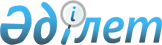 О внесении дополнений и изменений в постановление Правительства Республики Казахстан от 5 февраля 2005 года N 110
					
			Утративший силу
			
			
		
					Постановление Правительства Республики Казахстан от 23 декабря 2005 года N 1283. Утратило силу постановлением Правительства Республики Казахстан от 20 марта 2007 года N 225.
      Сноска. Утратило силу постановлением Правительства РК от 20.03.2007 № 225 (порядок введения в действие см. п. 3).
      Правительство Республики Казахстан ПОСТАНОВЛЯЕТ:
      1. Внести в постановление  Правительства Республики Казахстан от 5 февраля 2005 года N 110 "Об утверждении Правил исполнения республиканского и местных бюджетов" (САПП Республики Казахстан, 2005 г., N 6, ст. 58) следующие дополнения и изменения: 
      в Правилах исполнения республиканского и местных бюджетов, утвержденных указанным постановлением: 
      пункт 315 дополнить абзацами следующего содержания: 
      "контрагент - сторона сделки по хеджированию правительственных займов, заключаемой с уполномоченным органом по исполнению бюджета в целях хеджирования правительственных займов; 
      хеджирование правительственных займов - совершение сделки с финансовыми инструментами между уполномоченным органом по исполнению бюджета и контрагентом с целью управления рисками (валютными, процентными и иными) правительственного заимствования."; 
      дополнить главой 46-1 следующего содержания: 
      "Глава 46-1. Порядок осуществления сделки по хеджированию правительственных займов 
      402-1. Решение о привлечении контрагента для осуществления хеджирования правительственных займов принимается центральным уполномоченным органом по исполнению бюджета. 
      Отбор контрагентов осуществляется на основе тендера в соответствии с гражданским законодательством Республики Казахстан путем оценки приемлемости предлагаемых контрагентом условий хеджирования правительственных займов и соответствия их финансовым (бюджетным) ограничениям. По итогам тендера центральным уполномоченным органом по исполнению бюджета заключается сделка по хеджированию правительственных займов с контрагентом, отвечающим требованиям приемлемости. 
      402-2. Сделки по хеджированию правительственных займов подлежат регистрации и учету в центральном уполномоченном органе по исполнению бюджета в установленном им порядке."; 
      заголовок главы 47 и пункт 403 дополнить словами ", а также платежей по сделкам по хеджированию правительственных займов"; 
      пункт 406 после слов "правительственных займов" дополнить словами ", платежей по сделкам по хеджированию правительственных займов"; 
      дополнить пунктом 410-1 следующего содержания: 
      "410-1. Расчеты сроков и объемов платежей по сделкам по хеджированию правительственных займов в планируемом году производятся центральным уполномоченным органом по исполнению бюджета на основании условий сделки по хеджированию правительственных займов."; 
      пункт 411 после слов "правительственных займов" дополнить словами ", а также платежей по сделкам по хеджированию правительственных займов"; 
      пункт 412 после слов "обслуживания правительственных займов" дополнить словами "и платежей по сделкам по хеджированию правительственных займов"; 
      заголовок главы 48 дополнить словами ", а также по сделкам по хеджированию правительственных займов"; 
      пункт 424 после слов "правительственных займов" дополнить словами ", а также хеджирование правительственных займов"; 
      пункт 425 изложить в следующей редакции: 
      "425. Центральным уполномоченным органом по исполнению бюджета ежемесячно, до двадцать пятого числа текущего месяца, составляется заявка на обслуживание, погашение правительственного и гарантированного государством долга Республики Казахстан, а также осуществление платежей по сделкам по хеджированию правительственных займов из средств республиканского бюджета на предстоящий месяц по установленной форме согласно приложению 51 (далее - заявка), в соответствии с которой открываются в установленном порядке разрешения на данное расходование денег республиканского бюджета. Заявка составляется исходя из уточненных сроков и объемов погашения и обслуживания правительственных займов, платежей по сделкам по хеджированию правительственных займов и содержит прогноз платежей по каждому займу и сделке по хеджированию правительственных займов по датам с указанием вида, валюты платежа и получателей платежа."; 
      пункт 426 после слов "правительственных займов" дополнить словами ", а также по сделкам по хеджированию правительственных займов"; 
      в пункте 427: 
      после слов "правительственных займов" дополнить словами ", а также по сделкам по хеджированию правительственных займов"; 
      после слов "от кредиторов," дополнить словом "контрагентов,"; 
      в пункте 428: 
      после слов "предъявленных кредиторами" дополнить словом ", контрагентами"; 
      после слов "договоров займа," дополнить словами "сделок по хеджированию правительственных займов,"; 
      в пункте 429: 
      после слов "договоров займа," дополнить словами "сделок по хеджированию правительственных займов,"; 
      после слова "кредиторами" дополнить словом ", контрагентами"; 
      в пункте 430: 
      после слов "и условиями" дополнить словами "сделок по хеджированию правительственных займов,"; 
      после слов "правительственных займов", "правительственного займа," и "договоров займа," дополнить словами ", а также по сделкам по хеджированию правительственных займов", "сделки по хеджированию правительственных займов" и "сделок по хеджированию правительственных займов," соответственно; 
      пункт 431 после слов "счета кредиторов" дополнить словом ", а также контрагентов"; 
      пункт 432 после слов "правительственных займов" дополнить словами ", сделкам по хеджированию правительственных займов"; 
      в приложении 51 к Правилам исполнения республиканского и местных бюджетов, утвержденным указанным постановлением: 
      заголовок после слов "Республики Казахстан" дополнить словами ", а также на платежи по сделкам по хеджированию правительственных займов"; 
      графу 8 таблицы дополнить словами ", сделки по хеджированию правительственных займов". 
      2. Настоящее постановление вводится в действие со дня подписания. 
					© 2012. РГП на ПХВ «Институт законодательства и правовой информации Республики Казахстан» Министерства юстиции Республики Казахстан
				
Премьер-Министр  
Республики Казахстан  